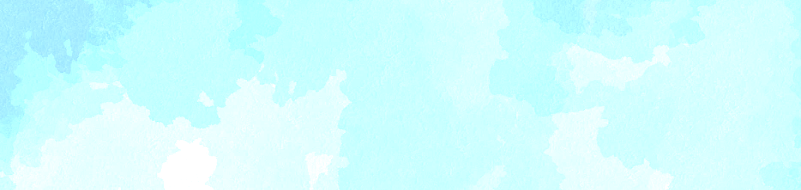 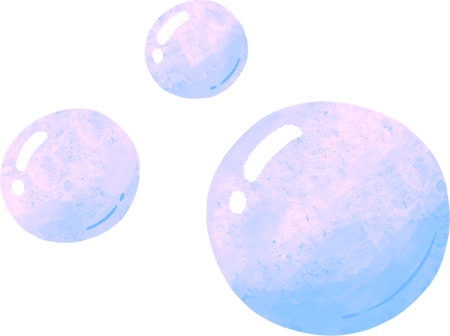 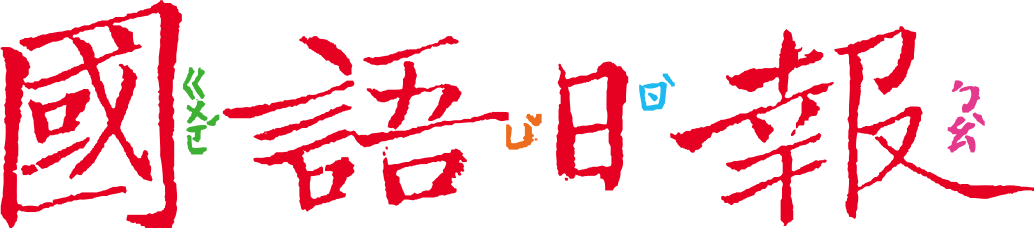 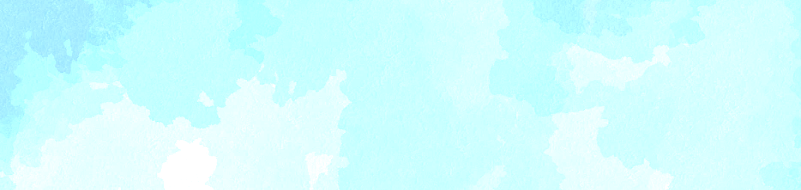     大自然住著各式各樣的動物，大自然就是牠們的家。當我們想要進入大自然拜訪這些動物時，會遇到怎樣的挑戰呢？讓我們閱讀本期精選的兩篇文本，深入了解吧！任務一：拜訪臺灣草鴞    閱讀2月26日第8版〈草鴞調查隊〉，回答以下問題： 「臺灣草鴞調查隊」週末去做什麼事？□參觀鳥園      □郊遊野餐      □偵查動物      □夜間冒險根據文章，完成下面的圖表，認識臺灣草鴞：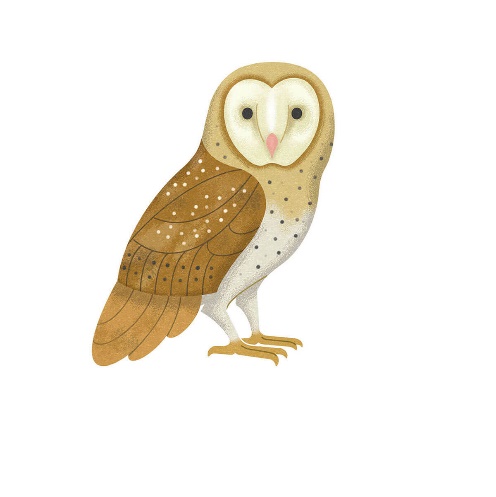 草鴞調查隊調查時，遇到哪些困難？請至少找出兩點。■圖片來源：農業部林業及自然保育署https://conservation.forest.gov.tw/0002241任務二：研究野生動物       拜訪野生動物並不容易，接下來請閱讀2月29日第13版〈學術界新秀陳相伶〉。    這是全版漫畫，怎麼找出閱讀順序呢？    雖然圖很多，但可以區分出四大區（如右圖），左下角也標示出1234的順序，你找到了嗎？漫畫中的主角是誰？為什麼這則漫畫會報導她？她研究的領域是什麼？ 漫畫讓我們知道野生動物研究有多麼辛苦，請根據漫畫「第3區塊」的描述，寫出這幾格漫畫傳達出怎樣的辛苦：                    →野外會遇到有毒的動物，不小心被咬會（            ）                   →在地勢陡峭或缺乏橋梁的地區，用流籠或吊掛讓人或貨物  
                     抵達對岸，不但不方便，且坐在裡面的心情可能
                     （                 ）                               →要在野外過夜，又遇到下雨，睡覺時可能
                                （            ）                              →沒有橋梁改走河道，差點被水沖走，十分危險根據漫畫，請寫出女性從事野外動物研究的一個優勢、一個劣勢。任務三：調查研究野生動物的價值兩篇文本的主人翁研究偵查對象是臺灣草鴞、飛鼠、穿山甲等，這些野生動物的生存遇到什麼共同的問題？人類活動對野生動物產生很大影響，跟同學討論，以下這些人類活動，如何影響野生動物？◎開設道路─減少野生動物活動範圍、食物，也可能造成路殺◎活動噪音─﹍◎光害─﹍﹍﹍   ◎棄養狗─﹍﹍研究野生動物這麼辛苦，為什麼兩篇文本的主人翁仍願意投入這個工作？